Global Weather 4Outcome: (116-1), (117-10)Content: Page 218-219Meteorologist:A professional weather forecaster  They study atmospheric conditions and make predictions regarding future weather conditions.  Early Professional Forecasting:In the early days of weather forecasting the meteorologist would collect data on temperature, air pressure, winds, humidity, precipitation, cloud cover and wind speed and direction.  This information would be gathered from different weather stations all across the country.  They would put all this information on great big charts and would try to forecast the weather.  The best they could do, however, was accurately predict the weather for about one day in advance.The main problem was that the everyday view of the weather was from the surface of the earth, looking up and out.  Modern Meteorology:In the 1960's when the first satellite was put into orbit the way we looked at the world and the weather had changed forever.  Weather satellites now give us a bird’s eye view of weather systems.  The weather satellites still collected the same basic data that the meteorologist collected before, but the difference is that satellites are orbiting at extremely high altitudes and produce a very large view of the surface of the earth.Meteorologists still forecast the weather but the tools they use now is helped a great deal by technology.  Some of the devices used to forecast the weather today are; weather satellites, weather balloons, and radar.There are two types of weather satellites:Low-orbit satellites orbit at about 1000 km above the earth.  These satellites send back information regarding global winds, air temperature and humidity levels in the upper atmosphere. High-orbit satellites orbit at about 36 000 km.  These satellites take pictures of cloud cover.  They also take Infra red (IR) images, which show the heat being given off by the earth.  The high orbit satellites take a much larger picture of the earth. Weather Balloons:Large helium filled balloons that are released into the atmosphere on a daily basis. Carries a radiosonde up through the atmosphere.  The radiosonde houses on board computer instruments that record temperature, pressure, humidity and amount of ice crystals. As the balloon rises in the atmosphere, data is relayed back to computers every few seconds.  Radar:Radar stands for Radio Detection And Ranging.  The Radar sends out a radio wave and if the radio wave hits an object like an airplane the radio wave bounced back.  Measuring the time it took the wave to bounce back you could calculate how far away the object was.  The interesting thing here is that rain showers also caused the radar wave to bounce back.  Radar operators were getting "fuzzy" data but could accurately position the rain shower!  Similar technology is now used to track large rain clouds.  Doppler radar as it is sometimes called can detect where the rain is falling and can now even tell us how much rain is falling.  Radar is particularly useful for detecting and tracking thunderstorms and tornados.Homework: Page 219: #’s 1, 2 		SRL: Page 344 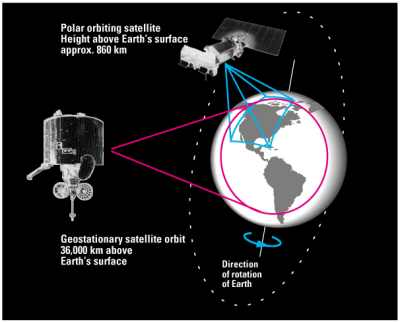 